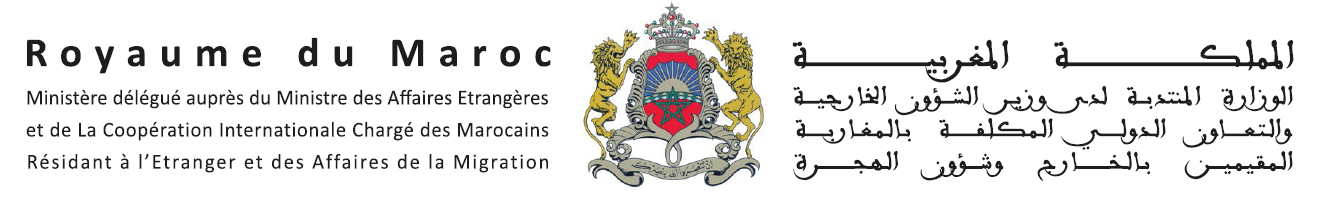 Appel a projets au profit des associations œuvrant en faveur des marocains résidant a l’étrangerFORMULAIRE DE DEMANDE DE SUBVENTION(Annexe N°1)Année : 2019I. Identification de l’Association :II. Présentation du Projet :Tableau Budgétaire du Projet à compléter impérativementCachet et signature de deux représentants légaux dont le PrésidentNom de l’Association :Nom de l’Association :Nom de l’Association :Nom de l’Association :Nom de l’Association :Nom de l’Association :Date de création :Date de création :Date de création :Date de création :Date de création :Date de création :Circonscription consulaire :Circonscription consulaire :Circonscription consulaire :Circonscription consulaire :Circonscription consulaire :Circonscription consulaire :CoordonnéesAdresseCoordonnéesCode postalCoordonnéesVilleCoordonnéesPaysCoordonnéesTél :CoordonnéesFax :CoordonnéesE-mail :CoordonnéesSite internetPrésident de l’AssociationNom et Prénom :Président de l’AssociationProfession Président de l’AssociationNuméro de la carte d’identité nationale Marocaine  (CIN) Président de l’AssociationTél :Président de l’AssociationE-mail :Membres du bureau de l’associationQualité du MembreNom completProfessionCINTel/EmailMembres du bureau de l’associationVice-présidentMembres du bureau de l’associationSecrétaire GénéralMembres du bureau de l’associationTrésorierMembres du bureau de l’associationVice-trésorierMembres du bureau de l’associationVice- Secrétaire GénéralMembres du bureau de l’association…..Qui tient la comptabilité de l’association (Trésorier bénévole ou un Comptable salarié ou autre)----- Tél :                                          E-mail : Tél :                                          E-mail : Tél :                                          E-mail : Tél :                                          E-mail :Nombre d’adhérentsfemmesNombre d’adhérentshommesNombre des membres actifsfemmesNombre des membres actifshommesNombre des permanentsfemmesNombre des permanentshommesDate de la tenue de la dernière assemblée générale : Date de la tenue de la dernière assemblée générale : Validité du bureau : Validité du bureau : Objectifs statutaires de l’Association : Objectifs statutaires de l’Association : Domaines d’intervention de l’association : Domaines d’intervention de l’association : Zones d’intervention : Zones d’intervention : Expérience de l’association liée au thème du projet proposé :Expérience de l’association liée au thème du projet proposé :Principaux partenaires financiers de l’association dans la mise en œuvre du projet proposé : Principaux partenaires financiers de l’association dans la mise en œuvre du projet proposé : Budget global de l’association durant les trois dernières années 2018 :Budget global de l’association durant les trois dernières années 2017 :Budget global de l’association durant les trois dernières années 2016 :Tableau récapitulatif des projets réalisés durant les trois dernières années et en cours de réalisation : Projet Lieu de réalisation Nombre de bénéficiairesNombre de bénéficiairesEnveloppe budgétairePartenairesActivités du Projet Date de réalisationProjet Lieu de réalisation HommesFemmesEnveloppe budgétairePartenairesActivités du Projet Date de réalisation.Titre du projet :Titre du projet :Titre du projet :Localité du projet : PaysLocalité du projet : RégionLocalité du projet : LocalitéContexte général du projet :Contexte général du projet :Contexte général du projet :La problématique à laquelle le projet doit répondre :  La problématique à laquelle le projet doit répondre :  La problématique à laquelle le projet doit répondre :  La problématique à laquelle le projet doit répondre :  La problématique à laquelle le projet doit répondre :   Objectifs à atteindre :   Objectifs à atteindre :   Objectifs à atteindre :   Objectifs à atteindre :  Objectifs généraux : Objectifs à atteindre :   Objectifs à atteindre :   Objectifs à atteindre :   Objectifs à atteindre :  Objectifs spécifiques :Population cible :Directe :Nombre, Âge, genreNombre, Âge, genrePopulation cible :Directe :Caractéristiques socioéconomiques : Caractéristiques socioéconomiques : Population cible :Directe :Degré d’implication Degré d’implication Population cible :Indirecte :Nombre, Âge, genreNombre, Âge, genrePopulation cible :Indirecte :Caractéristiques socioéconomiques : Caractéristiques socioéconomiques : Population cible :Indirecte :Degré d’implication Degré d’implication Population cible :Indirecte :Degré d’implication Degré d’implication  Description des principales activités du projet :   Description des principales activités du projet :   Description des principales activités du projet :   Description des principales activités du projet :   Description des principales activités du projet :  Durée du projet:Durée du projet:....................Date prévisionnelle de démarrage : Date prévisionnelle de démarrage : Durée du projet:Durée du projet:....................Date prévisionnelle d’achèvement :Date prévisionnelle d’achèvement :Calendrier d’activités envisagées : Calendrier d’activités envisagées : Calendrier d’activités envisagées : Calendrier d’activités envisagées : Calendrier d’activités envisagées : Résultats attendus :Résultats attendus :Résultats attendus :Résultats attendus :Résultats attendus :Budget prévisionnel du projet : Coût global du projet : Coût global du projet : Coût global du projet : Budget prévisionnel du projet : Montant du cofinancement sollicité au Ministère :Montant du cofinancement sollicité au Ministère :Montant du cofinancement sollicité au Ministère :Partenaires du projet et leur contribution :PartenaireContribution financière Contribution en NaturePartenaires du projet et leur contribution :Ministère Délégué Chargé des Marocains Résidant à l’Etranger et des Affaires de la MigrationPartenaires du projet et leur contribution :Association Porteuse du projetPartenaires du projet et leur contribution :Autres Parties Prenantes (à préciser)Partenaires du projet et leur contribution :Autres Parties Prenantes (à préciser)Partenaires du projet et leur contribution :Autres Parties Prenantes (à préciser)Partenaires du projet et leur contribution :Autres Parties Prenantes (à préciser)Total Total  Suivi et évaluation du projet :  Suivi et évaluation du projet :  Suivi et évaluation du projet :  Suivi et évaluation du projet : 1. Suivi : 1. Suivi : 1. Suivi : 1. Suivi : Outils à mettre en place par l’Association pour assurer le suivi du projet : Outils à mettre en place par l’Association pour assurer le suivi du projet : Outils à mettre en place par l’Association pour assurer le suivi du projet : Outils à mettre en place par l’Association pour assurer le suivi du projet : Indicateurs objectivement vérifiables pour le suivi technique du projet : Indicateurs objectivement vérifiables pour le suivi technique du projet : Indicateurs objectivement vérifiables pour le suivi technique du projet : Indicateurs objectivement vérifiables pour le suivi technique du projet : Indicateurs objectivement vérifiables pour le suivi financier du projet :2. Evaluation : Pour le bilan à mi-parcours à remettre au Ministère des MREAM :Pour le bilan final à remettre au Ministère Chargé des MREAM :Rubriques BudgétairesRubriques BudgétairesUnitéPrix UnitéApport AssociationApport PartenairesApport MinistèreTotalEquipement et LogistiqueEquipement et LogistiqueEquipement et LogistiqueEquipement et Logistique2. Ressources Humaines2. Ressources Humaines2. Ressources Humaines2. Ressources Humaines3. Frais de Déplacement et fonctionnement liés au projet3. Frais de Déplacement et fonctionnement liés au projet3. Frais de Déplacement et fonctionnement liés au projet3. Frais de Déplacement et fonctionnement liés au projet4. Frais divers4. Frais diversCertification du bilan  financier du projet  par un comptable agrée (Obligatoire)5. Autres (à préciser en fonction des composantes du projet)5. Autres (à préciser en fonction des composantes du projet)5. Autres (à préciser en fonction des composantes du projet)5. Autres (à préciser en fonction des composantes du projet)TOTAL